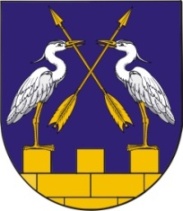              МО АДМИНИСТРАЦИЙЖЕ                                          АДМИНИСТРАЦИЯ МО  «КОКШАЙСКОЕ  «КОКШАЙСК СЕЛА АДМИНИСТРАЦИЙ»                     «КОКШАЙСКОЕ СЕЛЬСКОЕ ПОСЕЛЕНИЕ» ПУНЧАЛЖЕ					                 	ПОСТАНОВЛЕНИЕ		от 11 января 2016 г. № 3О приватизации муниципального имущества муниципальногообразования «Кокшайское сельское поселение»В соответствии с прогнозным планом приватизации муниципального имущества муниципального образования «Кокшайское сельское поселение» на 2015 год и на плановый период 2016 и 2017 годов, утвержденным решением  Собрания депутатов муниципального образования «Кокшайское сельское поселение» от 16.12.2014 г № 33  «О прогнозном плане приватизации муниципального имущества муниципального образования «Кокшайское сельское поселение» на 2015 год и на плановый период 2016 и 2017 годов»,  руководствуясь  ст. 217 ГК РФ, ст.18 Федерального закона от 21.12.2001г. №178-ФЗ «О приватизации государственного и муниципального имущества», принимая во внимание постановление Администрации МО «Кокшайское сельское поселение» от 15.12.2014 г № 287 «Об определении официального печатного издания, сайта в сети Интернет для размещения информации о приватизации муниципального имущества муниципального образования «Кокшайское сельское поселение»,  отчет  об определении рыночной стоимости недвижимого имущества от 25.09.2015г. № 117Н.15. П О С Т А Н О В Л Я Е Т :1.Приватизировать муниципальное имущество казны муниципального образования «Кокшайское сельское поселение»» в соответствии с условиями приватизации (способ приватизации – продажа имущества на аукционе, открытом по составу участников и по форме подачи предложений о цене):- нежилое здание, общей площадью 71,1 кв.м., назначение – нежилое, 1-этажный, расположенное по адресу: Республика Марий Эл, Звениговский район, с.Кокшайск, ул.Почтовая, д.8, с земельным участком, общей площадью 670 кв.м., кадастровый номер 12:05:2101001:1254, категория земель: земли населенных пунктов, разрешенное использование: под размещение здания сельской администрации, расположенным по адресу: Республика Марий Эл, Звениговский район, с.Кокшайск, ул.Почтовая,д.8начальная цена – 1486000 рублей (в том числе НДС), величина повышения начальной цены (шаг аукциона)  - 74 000, рублей;2.Утвердить состав аукционной комиссии по приватизации муниципального имущества, указанного в п.1 настоящего постановления, в следующем составе:Николаев П.Н.           -гл.администрации МО «Кокшайское сельское поселение», председатель комиссии;Иванова Л.Н.	-гл.специалист администрации МО «Кокшайское сельское поселение», зам. председателя комиссии;Бондарец Т.Н.	-специалист 1 категории администрации МО «Кокшайское сельское поселение», секретарь комиссии;Коновалова Н.Н.	-специалист 1 категории администрации МО «Кокшайское сельское поселение», член комиссии.Крупнова В.А.        	- специалист администрации МО «Кокшайсое сельское поселение», член комиссии       3.Назначить аукционистом Степанову Алевтину Анатольевну – ведущего специалиста –главного бухгалтера администрации МО «Кокшайское сельское поселение».      4.Утвердить:-  проект информационного сообщения согласно приложения 1;-  форму заявки на участие в аукционе согласно приложения 2;- проект договора купли-продажи муниципального имущества МО «Кокшайское сельское поселение»» согласно приложения 3;  - требования к оформлению представляемых покупателями документов согласно приложения 4.       5.Опубликовать извещение о проведении аукциона по продаже муниципального имущества, указанного в п.1 настоящего постановления в районной газете «Звениговская неделя», разместить на официальном сайте муниципального образования «Звениговский муниципальный район»  в сети «Интернет» по адресу: www.admzven.ru , на официальном сайте Российской Федерации в сети «Интернет» по адресу: www.torgi.gov.ru.        6.Контроль за исполнением настоящего постановления возложить на главу администрации МО «Кокшайское сельское поселение Николаева П.Н.        7.Настоящее постановление вступает в силу со дня его подписания.Глава  администрации МО«Кокшайское сельское поселение»П.Н.Николаев